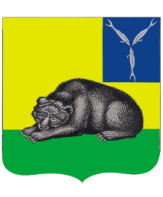 ВОЛЬСКОЕ МУНИЦИПАЛЬНОЕ СОБРАНИЕВОЛЬСКОГО МУНИЦИПАЛЬНОГО РАЙОНА
САРАТОВСКОЙ ОБЛАСТИР Е Ш Е Н И Еот  16.12.2019г.                              № 5/50-353                                 г. ВольскО внесении изменений в Решение Вольского муниципального Собрания от 02.02.2017 г. № 5/6-77 «О порядке сообщения лицами, замещающими муниципальные должности в органах местного самоуправления Вольского муниципального района, о возникновении личной заинтересованности при исполнении должностных обязанностей, которая приводит или может привести к конфликту интересов»	В соответствии с Федеральным законом от 06 октября 2003 года № 131-ФЗ «Об общих принципах организации местного самоуправления в Российской Федерации», Федеральным законом от 25 декабря 2008 года № 273-ФЗ «О противодействии коррупции», Федеральным законом от 03 декабря 2012 года № 230-ФЗ «О контроле за соответствием расходов лиц, замещающих государственные должности, и иных лиц их доходам» и на основании ст.19 Устава Вольского муниципального района Саратовской области, Вольское муниципальное Собрание РЕШИЛО:        1. Внести в Решение Вольского муниципального Собрания от 02.02.2017 г. № 5/6-77 «О порядке сообщения лицами, замещающими муниципальные должности в органах местного самоуправления Вольского муниципального района, о возникновении личной заинтересованности при исполнении должностных обязанностей, которая приводит или может привести к конфликту интересов» следующие изменения:	1) пункт 2 изложить в следующей редакции «2. Утвердить состав комиссии по соблюдению требований к служебному поведению лиц, замещающих муниципальные должности и урегулированию конфликта интересов в  Вольском муниципальном Собрании (Приложение 2).»;	2) в Приложении 1:	а) в пункте 3 слова «в Комиссию по урегулированию конфликта интересов лиц, замещающих муниципальные должности в органах местного самоуправления Вольского муниципального района» заменить словами «в комиссию по соблюдению требований к служебному поведению лиц, замещающих муниципальные должности и урегулированию конфликта интересов в  Вольском муниципальном Собрании»;		б) в пункте 4 слова «Комиссией по урегулированию конфликта интересов лиц, замещающих муниципальные должности в органах местного самоуправления Вольского муниципального района» заменить словами «комиссией по соблюдению требований к служебному поведению лиц, замещающих муниципальные должности и урегулированию конфликта интересов в  Вольском муниципальном Собрании»;	 3) Приложение 2 изложить в новой редакции (Приложение).         2. Настоящее решение вступает в силу со дня его официального опубликования.           	3. Контроль за исполнением настоящего решения возложить на Председателя Вольского муниципального Собрания.Председатель Вольскогомуниципального Собрания                                                        О.А. КирсановаГлава Вольскогомуниципального района					                  В.Г. МатвеевПриложение к решению Вольского муниципального Собрания                                                                                   от 16.12.2019 г. № 5/50-353Приложение 2к решению Вольского                                                                                      муниципального Собрания от 02.02.2017 г. № 5/6-77Состав комиссии по соблюдению требований к служебному поведению лиц, замещающих муниципальные должности и урегулированию конфликта интересов в  Вольском муниципальном СобранииПредседатель комиссии 	–      Председатель  Вольского муниципального Собрания;Заместитель председателя комиссии  –  Секретарь Вольского муниципального Собрания;Секретарь комиссии 	- старший инспектор отдела юридического и технического обеспечения Вольского муниципального Собрания;Члены комиссии:Председатель постоянной депутатской комиссии по бюджетно-финансовой политике, налогам, использованию собственности муниципального района,  поддержке малого и среднего  бизнеса, развитию сельскохозяйственного производства и рынка сельскохозяйственной продукции; Заместитель главы администрации Вольского муниципального района по социальным вопросам (по согласованию);Депутат Вольского муниципального Собрания (по согласованию);Депутат Вольского муниципального Собрания (по согласованию);Начальник управления правового обеспечения администрации Вольского муниципального района (по согласованию);Начальник отдела юридического и технического обеспечения Вольского муниципального Собрания;Председатель профсоюзного органа администрации Вольского муниципального района (по согласованию); Председатель Общественной палаты  Вольского муниципального района (по согласованию);Представитель  управления по взаимодействию с правоохранительными органами и противодействию коррупции Правительства Саратовской области  (по согласованию).Верно:Начальник отдела муниципального Собрания                                                   Т.Е. Помякушина